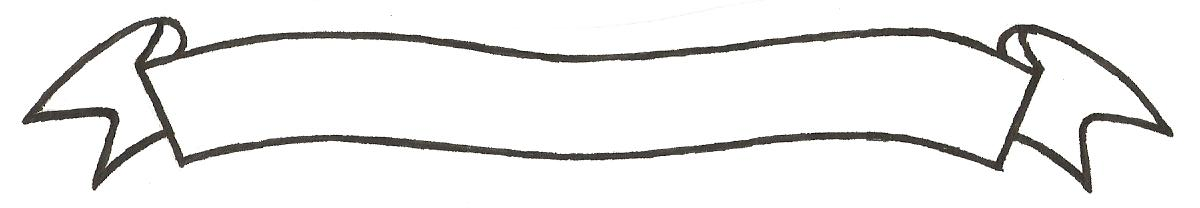 MERU UNIVERSITY OF SCIENCE AND TECHNOLOGYP.O. Box 972-60200 – Meru-Kenya.Tel: 020-2069349, 061-2309217. 064-30320 Cell phone: +254 712524293, +254 789151411Fax: 064-30321Website: www.must.ac.ke  Email: info@must.ac.keUniversity Examinations 2015/2016 SECOND YEAR FIRST SEMESTER EXAMINATION FOR DIPLOMA IN PURCHASING AND SUPPLIES MANAGEMENTBBD 2202: SUPPLIES AND MATERIAL MANAGEMENT II DATE: NOVEMBER 2015					   	                 TIME: 11/2 HOURSINSTRUCTIONS: Answer question one and any other two questions QUESTION ONE (30 MARKS)Explain reasons that may lead to increase of variety of items in an organization.(10 Marks)Briefly explain the service that purchasing department may offer to the research and design department.										(6 Marks)E-procurement is material sourcing and payment by electronic means.  Briefly explain the benefits derived from it from supplier view point.					(10 Marks)Highlight any four classifications of inventories in a warehouse.			(4 Marks)								QUESTION TWO (20 MARKS)Material catalogue or database of an approved standards for items for manufacturing and for customers orders depending on their needs make organization benchmark.Briefly discuss the benefit of having material catalogue in an organization.	(10 Marks)Highlight any problems that may be encountered while making the catalogue.	(6 Marks)State any improvement that can be made while setting and adopting standards and catalogue in an organization.									(4 Marks)					QUESTION THREE (20 MARKS)In supply chain management especially for scarce and unique materials make process of acquisition much vulnerable due to internal and external factors in supply chain.Discuss factors that may limit success of supply chain.				(12 Marks)Highlight strategies that can be adopted to mitigate such problems by chain players.												(8 Marks)QUESTION FOUR (20 MARKS)Discuss the main characteristics/objectives of lean supply chain.		(12 Marks)Highlight the differences between lean and agile supplies in a manufacturing setup.												(8 Marks)QUESTION FIVE (20 MARKS)Material requirement planning (MRP) is a production planning and inventory control system.Explain main objectives of (MRP) schedule preparation.			(9 Marks)Highlight the main data which may be captured in it.				(6 Marks)Explain the Just In Time (JIT) planning and its advantages.			(5 Marks)		